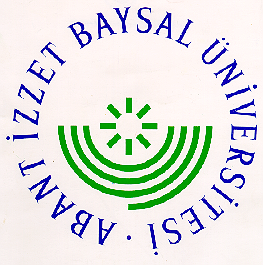 2014 YILI PERSONEL FUTBOL TURNUVASI PUAN DURUMUABANT İZZET BAYSAL ÜNİVERSİTESİ2013-2014 YILI PERSONEL FUTBOL TURNUVASI MÜSABAKA FİKSTÜRÜTAKIMLAREĞİTİM FAK.GEREDE MYO.İBU BARCASMOKERSMÜHENDİSLİK VE MİMARLIK FAK.BESYOREAL FEF 2014ORGANİZASYON KOMİTESİS.NOTAKIMLAR0GMBAYAV.PUAN1GEREDE MYO.43117710102REAL FEF 201433167993EĞİTİM FAK.42111811774İBU.BARCA4221814465BESYO3121513236SMOKERS33621-1507MÜH.Mİ.FAK.33320-170TAKIMLARTARİHSAATYERSONUÇİBU BARCA - SMOKERS29.05.2014 PERŞEMBE17:30A.İ.B.Ü. FUTBOL SAHASI  1.NOLU5-3GEREDE MYO. – MÜH.MİM.FAK.29.05.2014 PERŞEMBE18:30A.İ.B.Ü. FUTBOL SAHASI 1.NOLU4-1EĞİTİM FAK. – BESYO 30.05.2014 CUMA17:30A.İ.B.Ü. FUTBOL SAHASI 1.NOLU6-3REAL FEF 2014 BAYREAL FEF 2014 BAYREAL FEF 2014 BAYREAL FEF 2014 BAYREAL FEF 2014. – MÜH.MİM.FAK.02.06.2014 PAZARTESİ17:30A.İ.B.Ü. FUTBOL SAHASI 1.NOLU6-2EĞİTİM FAK.-SMOKERS02.06.2014 PAZARTESİ17:30A.İ.B.Ü. FUTBOL SAHASI 2.NOLU6-1GEREDE MYO.- İBU BARCA02.06.2014 PAZARTESİ18:30A.İ.B.Ü. FUTBOL SAHASI 1.NOLU5-1BESYO BAYBESYO BAYBESYO BAYBESYO BAYBESYO – SMOKERS05.06.2014 PERŞEMBE17:30A.İ.B.Ü. FUTBOL SAHASI 1.NOLU10-2REAL FEF 2014 – İBU BARCA05.06.2014 PERŞEMBE17:30A.İ.B.Ü. FUTBOL SAHASI 2.NOLU6-2EĞİTİM FAK.-GEREDE MYO.05.06.2014 PERŞEMBE18:30A.İ.B.Ü. FUTBOL SAHASI 1.NOLU3-3MÜHENDİSLİK Mİ.-FAK. BAYMÜHENDİSLİK Mİ.-FAK. BAYMÜHENDİSLİK Mİ.-FAK. BAYMÜHENDİSLİK Mİ.-FAK. BAYMÜH.MİM.FAK. – İBU BARCA09.06.2014 PAZARTESİ18:30A.İ.B.Ü. FUTBOL SAHASI 1.NOLU0-10BESYO – GEREDE MYO.09.06.2014 PAZARTESİ17:30A.İ.B.Ü. FUTBOL SAHASI 2.NOLU2-5REAL FEF 2014 – EĞİTİM FAK.09.06.2014 PAZARTESİ18:30A.İ.B.Ü. FUTBOL SAHASI 1.NOLU4-3SMOKERS BAYSMOKERS BAYSMOKERS BAYSMOKERS BAYSMOKERS – GEREDE MYO.12.06.2014 PERŞEMBE17:30A.İ.B.Ü. FUTBOL SAHASI 1.NOLUMÜH.MİM.FAK. – EĞİTİM FAK.12.06.2014 PERŞEMBE17:30A.İ.B.Ü. FUTBOL SAHASI 2.NOLUBESYO – REAL  FEF 201412.06.2014 PERŞEMBE18:30A.İ.B.Ü. FUTBOL SAHASI 1.NOLUİBU BARCA BAYİBU BARCA BAYİBU BARCA BAYİBU BARCA BAYİBU BARCA – EĞİTİM FAK.16.06.2014 PAZARTESİ17:30A.İ.B.Ü. FUTBOL SAHASI 1.NOLUSMOKERS – REAL FEF 201416.06.2014 PAZARTESİ17:30A.İ.B.Ü. FUTBOL SAHASI 2.NOLUMÜH.MİM.FAK - BESYO16.06.2014 PAZARTESİ18:30A.İ.B.Ü. FUTBOL SAHASI 1.NOLUGEREDE MYO BAYGEREDE MYO BAYGEREDE MYO BAYGEREDE MYO BAYGEREDE MYO. – REAL FEF 201419.06.2014 PERŞEMBE17:30A.İ.B.Ü. FUTBOL SAHASI 1.NOLUİBU BARCA – BESYO19.06.2014 PERŞEMBE17:30A.İ.B.Ü. FUTBOL SAHASI 2.NOLUSMOKERS – MÜH.MİM.FAK.19.06.2014 PERŞEMBE18:30A.İ.B.Ü. FUTBOL SAHASI 1.NOLUEĞİTİM FAK . BAYEĞİTİM FAK . BAYEĞİTİM FAK . BAYEĞİTİM FAK . BAY